Publicado en Barcelona el 12/09/2023 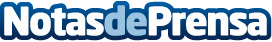 ROCKWOOL Peninsular alerta del alto consumo energético en los hogares españoles durante el veranoLas consecuencias de no contar con viviendas bien aisladas y de no poder mantener una temperatura óptima provocan que se realice un consumo energético excesivo, encareciendo la factura más de un 7%. La compañía insta a tomar medidas urgentes para el aislamiento del parque residencial, cuya antigüedad en España tiene más de 50 años y no cumple con los estándares energéticos actualesDatos de contacto:David MorenoAtrevia934 190 630Nota de prensa publicada en: https://www.notasdeprensa.es/rockwool-peninsular-alerta-del-alto-consumo Categorias: Nacional Hogar Sostenibilidad Construcción y Materiales Sector Energético http://www.notasdeprensa.es